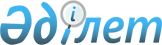 “2020 – 2022 жылдарға арналған Жаңаталап ауылдық округінің бюджеті туралы” Жалағаш аудандық мәслихатының 2019 жылғы 27 желтоқсандағы № 51-9 шешіміне өзгерістер енгізу туралы
					
			Мерзімі біткен
			
			
		
					Қызылорда облысы Жалағаш аудандық мәслихатының 2020 жылғы 25 мамырдағы № 57-11 шешімі. Қызылорда облысының Әділет департаментінде 2020 жылғы 28 мамырда № 7486 болып тіркелді. Мерзімі біткендіктен қолданыс тоқтатылды
      “Қазақстан Республикасының Бюджет кодексі” Қазақстан Республикасының 2008 жылғы 4 желтоқсандағы Кодексінің 109-1-бабына және “Қазақстан Республикасындағы жергілікті мемлекеттік басқару және өзін-өзі басқару туралы” Қазақстан Республикасының 2001 жылғы 23 қаңтардағы Заңының 6-бабының 2-7-тармағына сәйкес Жалағаш аудандық мәслихаты ШЕШІМ ҚАБЫЛДАДЫ:
      1. “2020 – 2022 жылдарға арналған Жаңаталап ауылдық округінің бюджеті туралы” Жалағаш аудандық мәслихатының 2019 жылғы 27 желтоқсандағы № 51-9 шешіміне (нормативтік құқықтық актілерді мемлекеттік тіркеу Тізілімінде 7150 нөмірімен тіркелген, 2020 жылғы 14 қаңтарда Қазақстан Республикасы нормативтік құқықтық актілерінің эталондық бақылау банкінде және 2020 жылғы 14 қаңтарда “Жалағаш жаршысы” газетіне жарияланған) мынадай өзгерістер енгізілсін:
      1-тармақ жаңа редакцияда жазылсын:
      “1. 2020 – 2022 жылдарға арналған Жаңаталап ауылдық округінің бюджеті тиісінше осы шешімнің 1, 2 және 3-қосымшаларына сәйкес, оның ішінде 2020 жылға мынадай көлемдерде бекітілсін:
      1) кірістер – 47 346 мың теңге, оның ішінде:
      салықтық түсімдер – 1101 мың теңге; 
      салықтық емес түсімдер – 75 мың теңге; 
      негізгі капиталды сатудан түсетін түсімдер – 0; 
      трансферттер түсімдері – 46 170 мың теңге;
      2) шығындар – 47 346 мың теңге;
      3) таза бюджеттік кредиттеу – 0;
      бюджеттік кредиттер – 0;
      бюджеттік кредиттерді өтеу – 0;
      4) қаржы активтерімен операциялар бойынша сальдо – 0;
      қаржы активтерін сатып алу – 0;
      мемлекеттің қаржы активтерін сатудан түсетін түсімдер – 0;
      5) бюджет тапшылығы (профициті) – 0;
      6) бюджет тапшылығын қаржыландыру (профицитін пайдалану) – 0;
      қарыздар түсімі – 0;
      қарыздарды өтеу – 0;
      бюджет қаражатының пайдаланылатын қалдықтары – 0.”.
      Көрсетілген шешімнің 1-қосымшасы осы шешімнің қосымшасына сәйкес жаңа редакцияда жазылсын.
      2. Осы шешім 2020 жылғы 1 қаңтардан бастап қолданысқа енгізіледі және ресми жариялауға жатады.  2020 жылға арналған Жаңаталап ауылдық округінің бюджеті
					© 2012. Қазақстан Республикасы Әділет министрлігінің «Қазақстан Республикасының Заңнама және құқықтық ақпарат институты» ШЖҚ РМК
				
      Жалағаш аудандық мәслихатының57-сессиясының төрағасы, Жалағашаудандық мәслихатының хатшысы

М. Еспанов
Жалағаш аудандық мәслихатының 2020 жылғы 25 мамыры № 57-11 шешіміне қосымшаЖалағаш аудандық мәслихатының 2019 жылғы 27 желтоқсандағы № 51-9 шешіміне 1-қосымша
Санаты 
Санаты 
Санаты 
Санаты 
Сомасы,
мың теңге
Сыныбы 
Сыныбы 
Сыныбы 
Сомасы,
мың теңге
Кіші сыныбы
Кіші сыныбы
Сомасы,
мың теңге
Атауы
Сомасы,
мың теңге
Кірістер 
47 346
1
Салықтық түсiмдер
1101
01
Табыс салығы
18
2
Жеке табыс салығы
18
04
Меншiкке салынатын салықтар
1083
1
Мүлiкке салынатын салықтар
8
3
Жер салығы
41
4
Көлiк кұралдарына салынатын салық
1034
2
Салықтық емес түсiмдер
75
06
Басқа да салықтық емес түсiмдер
75
1
Басқа да салықтық емес түсiмдер
75
3
Негізгі капиталды сатудан түсетін түсімдер
0
01
Мемлекеттік мекемелерге бекітілген мемлекеттік мүлікті сату
0
1
Мемлекеттік мекемелерге бекітілген мемлекеттік мүлікті сату
0
4
Трансферттердің түсімдері
46 170
02
Мемлекеттік басқарудың жоғарғы тұрған органдарынан түсетін трансферттер
46170
3
Аудандардың (облыстық маңызы бар қаланың) бюджетінен трансферттер
46170
Функционалдық топ
Функционалдық топ
Функционалдық топ
Функционалдық топ
Сомасы, мың теңге
Бюджеттік бағдарламалардың әкімшісі
Бюджеттік бағдарламалардың әкімшісі
Бюджеттік бағдарламалардың әкімшісі
Сомасы, мың теңге
Бағдарлама 
Бағдарлама 
Сомасы, мың теңге
Атауы
Сомасы, мың теңге
Шығындар
47 346
01
Жалпы сипаттағы мемлекеттiк қызметтер 
24 147
124
Аудандық маңызы бар қала, ауыл, кент, ауылдық округ әкімінің аппараты 
24147
001
Аудандық маңызы бар қала, ауыл, кент, ауылдық округ әкімінің қызметін қамтамасыз ету жөніндегі қызметтер
23697
022
Мемлекеттік органның күрделі шығыстары
400
053
Аудандық маңызы бар қаланың, ауылдың, кенттің, ауылдық округтің коммуналдық мүлкін басқару
50
05
Денсаулық сақтау
45
124
Аудандық маңызы бар қала, ауыл, кент, ауылдық округ әкімінің аппараты 
45
002
Шұғыл жағдайларда сырқаты ауыр адамдарды дәрігерлік көмек көрсететін ең жақын денсаулық сақтау ұйымына дейін жеткізуді ұйымдастыру
45
06
Әлеуметтiк көмек және әлеуметтiк қамсыздандыру
3 032
124
Аудандық маңызы бар қала, ауыл, кент, ауылдық округ әкімінің аппараты 
3032
003
Мұқтаж азаматтарға үйде әлеуметтiк көмек көрсету
3032
07
Тұрғын үй-коммуналдық шаруашылық
1 896
124
Аудандық маңызы бар қала, ауыл, кент, ауылдық округ әкімінің аппараты 
1896
008
Елді мекендердегі көшелерді жарықтандыру
696
009
Елдi мекендердiң санитариясын қамтамасыз ету
186
011
Елді мекендерді абаттандыру мен көгалдандыру 
1014
08
Мәдениет, спорт, туризм және ақпараттык кеңістік
15 321
124
Аудандық маңызы бар қала, ауыл, кент, ауылдық округ әкімінің аппараты 
15321
006
Жергілікті деңгейде мәдени-демалыс жұмысын қолдау
15321
13
Басқалар 
1 035
124
Аудандық маңызы бар қала, ауыл, кент, ауылдық округ әкімінің аппараты 
1035
040
Өңірлерді дамытудың 2025 жылға дейінгі бағдарламасы шеңберінде өңірлерді экономикалық дамытуға жәрдемдесу бойынша шараларды іске асыруға ауылдық елді мекендерді жайластыруды шешуге арналған іс-шараларды іске асыру
1035
15
Трансферттер
1870
124
Аудандық маңызы бар қала, ауыл, кент, ауылдық округ әкімінің аппараты
1870
051
Заңнаманы өзгертуге байланысты жоғары тұрған бюджеттің шығындарын өтеуге төменгі тұрған бюджеттен ағымдағы нысаналы трансферттер
1870
Бюджет тапшылығы (профициті)
0
Бюджет тапшылығын қаржыландыру (профицитін пайдалану)
0
8
Бюджет қаражатының пайдаланылатын қалдықтары
0
1
Бюджет қаражатының бос қалдықтары
0